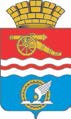 СВЕРДЛОВСКАЯ ОБЛАСТЬАДМИНИСТРАЦИЯ КАМЕНСК-УРАЛЬСКОГО ГОРОДСКОГО ОКРУГАП О С Т А Н О В Л Е Н И Еот 09.02.2023 № 80О внесении изменений в муниципальную программу «Обеспечение функционирования городского хозяйства в Каменск-Уральском городском округе на 2020-2026 годы»В соответствии с Порядком формирования и реализации муниципальных программ и комплексных муниципальных программ Каменск-Уральского городского округа, утверждённым постановлением Администрации города Каменска-Уральского от 23.11.2015 № 1666 (в редакции постановлений Администрации города Каменска-Уральского от 17.11.2017 № 984, от 09.10.2019   №   817,   постановлений   Администрации   Каменск-Уральскогогородского округа от 26.08.2020 № 610, от 29.10.2020 № 824, от 02.02.2022№ 63), в целях приведения в соответствие с решениями Думы Каменск- Уральского городского округа от 14.12.2022 № 172 «О бюджете Каменск- Уральского городского округа на 2023 год и плановый период 2024 и 2025 годов», от 28.12.2022 № 176 «О внесении изменений в решение Думы Каменск-Уральского городского округа от 22.12.2021 № 40 «О бюджете Каменск- Уральского городского округа на 2022 год и плановый период 2023 и 2024 годов» Администрация Каменск-Уральского городского округаПОСТАНОВЛЯЕТ:1. Внести в муниципальную программу «Обеспечение функционирования городского хозяйства в Каменск-Уральском городском округе на 2020-2026 годы», утвержденную постановлением Администрации города Каменска- Уральского от 10.10.2019 № 837 (в редакции постановления Администрации города Каменска-Уральского от 20.05.2020 № 365, постановлений Администрации Каменск-Уральского городского округа от 08.10.2020 № 749, от 30.12.2020 № 1043, от 24.05.2021 № 413, от 24.09.2021 № 777, от 30.12.2021№ 1036, от 20.06.2022 № 409, от 10.10.2022 № 672, от 20.10.2022 № 698) (далее– Программа), следующие изменения:1) строку «Объём финансирования муниципальной программы, тыс. руб.» Паспорта Программы изложить в следующей редакции:Объём финансирования муниципальной программы, тыс. руб.ВСЕГО – 4 460 223,2,в том числе:2020 год – 863 793,6;2021 год – 888 298,6;2022 год – 886 731,3;2023 год – 466 860,8;2024 год – 409 626,5;2025 год – 416 049,4;2026 год – 528 863,0;из них:областной бюджет – 1 236 409,6, в том числе:2020 год – 403 916,6;2021 год – 403 886,4;2022 год – 412 632,4;2023 год – 4 074,8;2024 год – 4 021,5;2025 год – 3 998,4;2026 год – 3 879,5;местный бюджет – 3 223 813,6, в том числе:2020 год – 459 877,0;2021 год – 484 412,2;2022 год – 474 098,9;2023 год – 462 786,0;2024 год – 405 605,0;2025 год – 412 051,0;2026 год – 524 983,5.Приложение 1 к Программе изложить в новой редакции согласно Приложению 1 к настоящему постановлению;Приложение 1 к подпрограмме «Функционирование дорожного хозяйства» Программы изложить в новой редакции согласно Приложению 2 к настоящему постановлению;Приложение	2	к	подпрограмме	«Функционирование	дорожногохозяйства» Программы изложить в новой редакции согласно Приложению 3 к настоящему постановлению;Приложение 1 к подпрограмме «Организация транспортного обслуживания населения» Программы изложить в новой редакции согласно Приложению 4 к настоящему постановлению;Приложение	2	к	подпрограмме	«Организация	транспортногообслуживания  населения» Программы  изложить  в  новой  редакции  согласно Приложению 5 к настоящему постановлению;Приложение 1 к подпрограмме «Обеспечение функционирования лесного хозяйства» Программы изложить в новой редакции согласно Приложению 6 к настоящему постановлению;Приложение  2  к  подпрограмме  «Обеспечение   функционированиялесного	хозяйства»	Программы	изложить	в	новой	редакции	согласно Приложению 7 к настоящему постановлению;Приложение 1 к подпрограмме «Организация и содержание объектов благоустройства» Программы изложить в новой редакции согласно Приложению 8 к настоящему постановлению;Приложение 2 к подпрограмме «Организация и содержание объектов благоустройства» Программы изложить в новой редакции согласно Приложению 9 к настоящему постановлению;Приложение 1 к подпрограмме «Организация оказания  ритуальныхуслуг и содержание мест захоронения» Программы изложить в новой редакции согласно Приложению 10 к настоящему постановлению;Приложение 2 к подпрограмме «Организация оказания ритуальных услуг и содержание мест захоронения» Программы изложить в новой редакции согласно Приложению 11 к настоящему постановлению;Приложение 1 к подпрограмме «Защита населения и  территории отчрезвычайных ситуаций природного и техногенного характера» Программы изложить в новой редакции согласно Приложению 12 к настоящему постановлению;Приложение 2 к подпрограмме «Защита населения и территории от чрезвычайных ситуаций природного и техногенного характера» Программы изложить в новой редакции согласно Приложению 13 к настоящему постановлению;Приложение 1 к подпрограмме «Природоохранная деятельность» Программы изложить в новой редакции согласно Приложению 14 
к настоящему постановлению;Приложение 2 к подпрограмме «Природоохранная деятельность» Программы изложить в новой редакции согласно Приложению 15 
к настоящему постановлению;Приложение 1 к подпрограмме «Обеспечение первичных мер пожарной безопасности» Программы изложить в новой редакции согласно Приложению 16 к настоящему постановлению;Приложение 2 к подпрограмме «Обеспечение первичных мер пожарной безопасности» Программы изложить в новой редакции согласно Приложению 17 к настоящему постановлению;Приложение  1  к  подпрограмме  «Модернизация  и  реконструкцияобъектов коммунальной инфраструктуры» Программы изложить в новой редакции согласно Приложению 18 к настоящему постановлению;20) Приложение 2 к подпрограмме «Модернизация и реконструкция объектов коммунальной инфраструктуры» Программы изложить в новой редакции согласно Приложению 19 к настоящему постановлению;21)	Приложение	1	к	подпрограмме	«Организация	и	обеспечениебезопасности дорожного движения» Программы изложить в новой редакции согласно Приложению 20 к настоящему постановлению;Приложение 2 к подпрограмме «Организация и обеспечение безопасности дорожного движения» Программы изложить в новой редакции согласно Приложению 21 к настоящему постановлению;Приложение  1  к  подпрограмме  «Осуществление  государственногополномочия Свердловской области в сфере организации мероприятий при осуществлении деятельности по обращению с животными без владельцев» Программы изложить в новой редакции согласно Приложению 22 
к настоящему постановлению;Приложение 2 к подпрограмме «Осуществление государственного полномочия Свердловской области в сфере организации мероприятий при осуществлении деятельности по обращению с животными без владельцев» Программы изложить в новой редакции согласно Приложению 23 
к настоящему постановлению;Приложение 2 к подпрограмме «Обеспечение реализации муниципальной программы «Обеспечение функционирования городского хозяйства в Каменск-Уральском городском округе на 2020-2026 годы» Программы изложить в новой редакции согласно Приложению 24 
к настоящему постановлению.Опубликовать настоящее постановление в газете «Каменский рабочий» и разместить на официальном сайте муниципального образования.Контроль за исполнением настоящего постановления возложить на первого заместителя главы Администрации городского округа
 Башарина Д.В.ГлаваКаменск-Уральского городского округа                                        А.А. ГерасимовПриложение 1 к постановлению Администрации Каменск-Уральского городского округа от 09.02.2023 № 80Приложение 1к муниципальной программе «Обеспечение функционирования городского хозяйства в Каменск-Уральском городском округе на 2020-2026 годы»План мероприятийпо выполнению муниципальной программы «Обеспечение функционирования городского хозяйства в Каменск-Уральском городском округе на 2020-2026 годы»Приложение 2 к постановлению Администрации Каменск-Уральского городского округа от 09.02.2023 № 80Приложение 1к подпрограмме «Функционирование дорожного хозяйства»Цели, задачи и целевые показатели реализации подпрограммы«Функционирование дорожного хозяйства»1 эксплуатационное состояние автомобильной дороги - параметры и характеристики автомобильной дороги, определяющие степень соответствия нормативным требованиям переменных параметров и характеристик автомобильной дороги, организации и условий дорожного движения, изменяющихся в процессе эксплуатации автомобильной дороги:продольная ровность и колейность дорожного покрытия;сцепные свойства дорожного покрытия и состояние обочин; прочность дорожной одежды;грузоподъемность искусственных дорожных сооружений;объем и вид повреждений проезжей части, земляного полотна и системы водоотвода, искусственных дорожных сооружений, элементов обустройства дороги и технических средств организации дорожного движения.Приложение 3 к постановлению Администрации Каменск-Уральского городского округа от 09.02.2023 № 80Приложение 2к подпрограмме «Функционирование дорожного хозяйства»План мероприятийпо выполнению подпрограммы «Функционирование дорожного хозяйства»Приложение 4 к постановлению Администрации Каменск-Уральского городского округа от 09.02.2023 № 80Приложение 1к подпрограмме «Организация транспортного обслуживания населения»Цели, задачи и целевые показатели реализации подпрограммы«Организация транспортного обслуживания населения»Приложение 5 к постановлению Администрации Каменск-Уральского городского округа от 09.02.2023 № 80Приложение 2к подпрограмме «Организация транспортного обслуживания населения»План мероприятийпо выполнению подпрограммы «Организация транспортного обслуживания населения»Приложение 6 к постановлению Администрации Каменск-Уральского городского округа от 09.02.2023 № 80Приложение 1к подпрограмме «Обеспечение функционирования лесного хозяйства»Цели, задачи и целевые показатели  реализации подпрограммы«Обеспечение функционирования лесного хозяйства»Приложение 7 к постановлению Администрации Каменск-Уральского городского округа от 09.02.2023 № 80Приложение 2к подпрограмме «Обеспечение функционирования лесного хозяйства»План мероприятийпо выполнению подпрограммы «Обеспечение функционирования лесного хозяйства»Приложение 8 к постановлению Администрации Каменск-Уральского городского округа от 09.02.2023 № 80Приложение 1к подпрограмме «Организация и содержание объектов благоустройства»Цели, задачи и целевые показатели реализации муниципальной программы«Организация и содержание объектов благоустройства»5*	в т.ч. акарицидная обработка7*	включает: колодцы, скважины, в т.ч. анализ питьевой воды и оплату коммунальных услуг9*	включает: вертикальное озеленение, урны, скамейки, фонтаны, памятники и обелиски, стенды, елочный городок и т.п., в т.ч. оплату коммунальных услугПриложение 9 к постановлению Администрации Каменск-Уральского городского округа от 09.02.2023 № 80Приложение 2к подпрограмме «Организация и содержание объектов благоустройства»План мероприятийпо выполнению подпрограммы «Организация и содержание объектов благоустройства»Приложение 10 к постановлению Администрации Каменск-Уральского городского округа от 09.02.2023 № 80Приложение 1к подпрограмме «Организация оказания ритуальных услуг и содержание мест захоронения»Цели, задачи и целевые показатели  реализации подпрограммы«Организация оказания ритуальных услуг и содержание мест захоронения»3*	в т.ч. охрана кладбищ, оплата коммунальныых услуг, акарицидная обработка, инвентаризация и расширение территорийПриложение 11 к постановлению Администрации Каменск-Уральского городского округа от 09.02.2023 № 80Приложение 2к подпрограмме «Организация оказания ритуальных услуг и содержание мест захоронения»План мероприятийпо выполнению подпрограммы «Организация оказания ритуальных услуг и содержание мест захоронения»Приложение 12 к постановлению Администрации Каменск-Уральского городского округа от 09.02.2023 № 80Приложение 1к подпрограмме «Защита населения и территории от чрезвычайных ситуаций природного и техногенного характера»Цели, задачи и целевые показатели  реализации подпрограммы«Защита населения и территории от чрезвычайных ситуаций природного и техногенного характера»Приложение 13 к постановлению Администрации Каменск-Уральского городского округа от 09.02.2023 № 80Приложение 2к подпрограмме «Защита населения и территории от чрезвычайных ситуаций природного и техногенного характера»План мероприятийпо выполнению подпрограммы «Защита населения и территории от чрезвычайных ситуаций природного и техногенного характера»Приложение 14 к постановлению Администрации Каменск-Уральского городского округа от 09.02.2023 № 80Приложение 1к подпрограмме «Природоохранная деятельность»Цели, задачи и целевые показатели  реализации подпрограммы«Природоохранная деятельность»Приложение 15 к постановлению Администрации Каменск-Уральского городского округа от 09.02.2023 № 80Приложение 2к подпрограмме «Природоохранная деятельность»План мероприятийпо выполнению подпрограммы «Природоохранная деятельность»Приложение 16 к постановлению Администрации Каменск-Уральского городского округа от 09.02.2023 № 80Приложение 1к подпрограмме «Обеспечение первичных мер пожарной безопасности»Цели, задачи и целевые показатели реализации подпрограммы«Обеспечение первичных мер пожарной безопасности»городского округа от 09.02.2023 № 80Приложение 2к подпрограмме «Обеспечение первичных мер пожарной безопасности»План мероприятийпо выполнению подпрограммы «Обеспечение первичных мер пожарной безопасности»городского округа от 09.02.2023 № 80Приложение 1к подпрограмме «Модернизация и реконструкция объектов коммунальной инфраструктуры»Цели, задачи и целевые показатели  реализации подпрограммы«Модернизация и реконструкция объектов коммунальной инфраструктуры»Приложение 19 к постановлению Администрации Каменск-Уральского городского округа от 09.02.2023 № 80Приложение 2к подпрограмме «Модернизация и реконструкция объектов коммунальной инфраструктуры»План мероприятийпо выполнению подпрограммы «Модернизация и реконструкция объектов коммунальной инфраструктуры»Приложение 20 к постановлению Администрации Каменск-Уральского городского округа от 09.02.2023 № 80Приложение 1к подпрограмме «Организация и обеспечение безопасности дорожного движения»Цели, задачи и целевые показатели реализации подпрограммы«Организация и обеспечение безопасности дорожного движения»Приложение 21 к постановлению Администрации Каменск-Уральского городского округа от 09.02.2023 № 80Приложение 2к подпрограмме «Организация и обеспечение безопасности дорожного движения»План мероприятийпо выполнению подпрограммы «Организация и обеспечение безопасности дорожного движения»Приложение 22 к постановлению Администрации Каменск-Уральского городского округа от 09.02.2023 № 80Приложение 1к подпрограмме «Осуществление государственного полномочия Свердловской области в сфере организации мероприятий при осуществлении деятельности по обращению с животными без владельцев»Цели, задачи и целевые показатели  реализации подпрограммы«Осуществление государственного полномочия Свердловской области в сфере организации мероприятий при осуществлении деятельности по обращению с животными без владельцев»Приложение 23 к постановлению Администрации Каменск-Уральского городского округа от 09.02.2023 № 80Приложение 2к подпрограмме «Осуществление государственного полномочия Свердловской области в сфере организации мероприятий при осуществлении деятельности по обращению с животными без владельцев»План мероприятийпо выполнению подпрограммы «Осуществление государственного полномочия Свердловской области в сфере организации мероприятий при осуществлении деятельности по обращению с животными без владельцев»Приложение 24 к постановлению Администрации Каменск-Уральского городского округа от 09.02.2023 № 80Приложение 2к подпрограмме «Обеспечение реализации муниципальной программы«Обеспечение функционирования городского хозяйства в Каменск-Уральском городском округе на 2020-2026 годы»План мероприятийпо выполнению подпрограммы «Обеспечение реализации муниципальной программы «Обеспечение функционирования городского хозяйства в Каменск-Уральском городском округе на 2020-2026 годы»№ стро киНаименование мероприятия/источники расходов на финансированиеОбъем финансирования, тыс.руб.Объем финансирования, тыс.руб.Объем финансирования, тыс.руб.Объем финансирования, тыс.руб.Объем финансирования, тыс.руб.Объем финансирования, тыс.руб.Объем финансирования, тыс.руб.Объем финансирования, тыс.руб.Номер целевогопоказателя, на достижение которого направлено мероприятие№ стро киНаименование мероприятия/источники расходов на финансированиеВсего2020202120222023202420252026Номер целевогопоказателя, на достижение которого направлено мероприятие12345678910111Всего по муниципальной программе«Обеспечение функционирования городского хозяйства в Каменск- Уральском городском округе на 2020-2026 годы», в том числе:4 460 223,2863 793,6888 298,6886 731,3466 860,8409 626,5416 049,4528 863,0Х2областной бюджет1 236 409,6403 916,6403 886,4412 632,44 074,84 021,53 998,43 879,5Х3местный бюджет3 223 813,6459 877,0484 412,2474 098,9462 786,0405 605,0412 051,0524 983,5Х4Капитальные вложенияКапитальные вложенияКапитальные вложенияКапитальные вложенияКапитальные вложенияКапитальные вложенияКапитальные вложенияКапитальные вложенияКапитальные вложенияКапитальные вложения5Всего по капитальным вложениям00000000Х6Прочие нуждыПрочие нуждыПрочие нуждыПрочие нуждыПрочие нуждыПрочие нуждыПрочие нуждыПрочие нуждыПрочие нуждыПрочие нужды7Всего по прочим нуждам, в томчисле:4 460 223,2863 793,6888 298,6886 731,3466 860,8409 626,5416 049,4528 863,0Х8областной бюджет1 236 409,6403 916,6403 886,4412 632,44 074,84 021,53 998,43 879,5Х9местный бюджет3 223 813,6459 877,0484 412,2474 098,9462 786,0405 605,0412 051,0524 983,5Х10Подпрограмма «Функционирование дорожного хозяйства», в том числе:2 286 849,4592 286,8604 901,0587 339,6149 492,082 000,082 000,0188 830,0Х11областной бюджет1 200 000,0400 000,0400 000,0400 000,00,00,00,00,0Х12местный бюджет1 086 849,4192 286,8204 901,0187 339,6149 492,082 000,082 000,0188 830,0Х123456789101113Подпрограмма «Организация транспортного  обслуживаниянаселения», в том числе:301 590,824 565,548 292,747 103,648 213,548 100,547 879,737 435,3Х14местный бюджет301 590,824 565,548 292,747 103,648 213,548 100,547 879,737 435,3Х15Подпрограмма «Обеспечение функционирования лесного хозяйства», в том числе:15 463,33 155,33 500,02 018,02 000,0500,0500,03 790,0Х16местный бюджет15 463,33 155,33 500,02 018,02 000,0500,0500,03 790,0Х17Подпрограмма «Организация и содержание объектовблагоустройства», в том числе:868 495,6116 825,1105 347,1121 400,0120 927,0135 602,0142 048,0126 346,4Х18областной бюджет8 440,80,00,08 440,80,00,00,00,0Х19местный бюджет860 054,8116 825,1105 347,1112 959,2120 927,0135 602,0142 048,0126 346,4Х20Подпрограмма  «Организация оказания ритуальных услуг и содержание мест захоронения», втом числе:134 430,67 361,06 931,08 543,613 500,039 753,039 753,018 589,0Х21местный бюджет134 430,67 361,06 931,08 543,613 500,039 753,039 753,018 589,0Х22Подпрограмма «Защита населения и территории от чрезвычайных ситуаций природного и техногенного характера», в томчисле:11 469,44 405,8706,52 315,61 481,51 240,01 240,080,0Х23местный бюджет11 469,44 405,8706,52 315,61 481,51 240,01 240,080,0Х24Подпрограмма «Природоохранная деятельность», в том числе:43 894,45 453,06 547,12 334,314 530,05 000,05 000,05 030,0Х25местный бюджет43 894,45 453,06 547,12 334,314 530,05 000,05 000,05 030,0Х26Подпрограмма  «Обеспечение первичных мер пожарной безопасности», в том числе:488,050,050,050,050,050,050,0188,0Х27местный бюджет488,050,050,050,050,050,050,0188,0Х28Подпрограмма «Модернизация и реконструкция объектов коммунальной инфраструктуры», в том числе:6 476,1705,0706,1760,0900,01 200,01 200,01 005,0Х29местный бюджет6 476,1705,0706,1760,0900,01 200,01 200,01 005,0Х123456789101130Подпрограмма «Организация и обеспечение безопасности дорожного движения», в том числе:87 365,810 400,011 064,810 594,08 207,02 000,02 000,043 100,0Х31местный бюджет87 365,810 400,011 064,810 594,08 207,02 000,02 000,043 100,0Х32Подпрограмма «Осуществление государственного полномочия Свердловской области в сфере организации мероприятий при осуществлении деятельности по обращению с животными без владельцев» в том числе:29 290,24 738,04 386,44 191,64 074,84 021,53 998,43 879,5Х33областной бюджет27 968,83 916,63 886,44 191,64 074,84 021,53 998,43 879,5Х34местный бюджет1 321,4821,4500,00,00,00,00,00,0Х35Подпрограмма  «Обеспечение реализации муниципальной программы «Обеспечение функционирования городского хозяйства в Каменск-Уральском городском округе на 2020-2026годы», в том числе:674 409,693 848,195 865,9100 081,0103 485,090 159,590 380,3100 589,8Х36местный бюджет674 409,693 848,195 865,9100 081,0103 485,090 159,590 380,3100 589,8Х№ стро киНаименование цели (целей), задач, целевых показателейЕд.изм.Значение целевого показателяЗначение целевого показателяЗначение целевого показателяЗначение целевого показателяЗначение целевого показателяЗначение целевого показателяЗначение целевого показателяИсточник значений целевого показателя№ стро киНаименование цели (целей), задач, целевых показателейЕд.изм.2020202120222023202420252026Источник значений целевого показателя12345678910111Цель: обеспечение функционирования дорожного хозяйства и системы организации дорожного движенияЦель: обеспечение функционирования дорожного хозяйства и системы организации дорожного движенияЦель: обеспечение функционирования дорожного хозяйства и системы организации дорожного движенияЦель: обеспечение функционирования дорожного хозяйства и системы организации дорожного движенияЦель: обеспечение функционирования дорожного хозяйства и системы организации дорожного движенияЦель: обеспечение функционирования дорожного хозяйства и системы организации дорожного движенияЦель: обеспечение функционирования дорожного хозяйства и системы организации дорожного движенияЦель: обеспечение функционирования дорожного хозяйства и системы организации дорожного движенияЦель: обеспечение функционирования дорожного хозяйства и системы организации дорожного движенияЦель: обеспечение функционирования дорожного хозяйства и системы организации дорожного движения2Задача 1: содержание искусственных сооружений, автомобильных дорог и элементов обустройства дорог с выполнением в первоочередном порядке работ, влияющих на безопасность дорожного движения и срок службы элементов автомобильной дорогиЗадача 1: содержание искусственных сооружений, автомобильных дорог и элементов обустройства дорог с выполнением в первоочередном порядке работ, влияющих на безопасность дорожного движения и срок службы элементов автомобильной дорогиЗадача 1: содержание искусственных сооружений, автомобильных дорог и элементов обустройства дорог с выполнением в первоочередном порядке работ, влияющих на безопасность дорожного движения и срок службы элементов автомобильной дорогиЗадача 1: содержание искусственных сооружений, автомобильных дорог и элементов обустройства дорог с выполнением в первоочередном порядке работ, влияющих на безопасность дорожного движения и срок службы элементов автомобильной дорогиЗадача 1: содержание искусственных сооружений, автомобильных дорог и элементов обустройства дорог с выполнением в первоочередном порядке работ, влияющих на безопасность дорожного движения и срок службы элементов автомобильной дорогиЗадача 1: содержание искусственных сооружений, автомобильных дорог и элементов обустройства дорог с выполнением в первоочередном порядке работ, влияющих на безопасность дорожного движения и срок службы элементов автомобильной дорогиЗадача 1: содержание искусственных сооружений, автомобильных дорог и элементов обустройства дорог с выполнением в первоочередном порядке работ, влияющих на безопасность дорожного движения и срок службы элементов автомобильной дорогиЗадача 1: содержание искусственных сооружений, автомобильных дорог и элементов обустройства дорог с выполнением в первоочередном порядке работ, влияющих на безопасность дорожного движения и срок службы элементов автомобильной дорогиЗадача 1: содержание искусственных сооружений, автомобильных дорог и элементов обустройства дорог с выполнением в первоочередном порядке работ, влияющих на безопасность дорожного движения и срок службы элементов автомобильной дорогиЗадача 1: содержание искусственных сооружений, автомобильных дорог и элементов обустройства дорог с выполнением в первоочередном порядке работ, влияющих на безопасность дорожного движения и срок службы элементов автомобильной дороги3Целевой показатель 1Целевой показатель 1Целевой показатель 1Целевой показатель 1Целевой показатель 1Целевой показатель 1Целевой показатель 1Целевой показатель 1Целевой показатель 1Целевой показатель 13Содержание объектов дорожного хозяйства, в том числе:Содержание объектов дорожного хозяйства, в том числе:Содержание объектов дорожного хозяйства, в том числе:Содержание объектов дорожного хозяйства, в том числе:Содержание объектов дорожного хозяйства, в том числе:Содержание объектов дорожного хозяйства, в том числе:Содержание объектов дорожного хозяйства, в том числе:Содержание объектов дорожного хозяйства, в том числе:Содержание объектов дорожного хозяйства, в том числе:Содержание объектов дорожного хозяйства, в том числе:3автодорог,км265,4273273,1273273273262,7акт выполнен- ных работ3тротуаров,тыс.м2553,9569,8569,8569,8569,8569,8553,9акт выполнен- ных работ3остановок транспорта общего пользования,шт.220220220220220220220акт выполнен- ных работ3ливневой канализации,км29292929292929акт выполнен- ных работ3мостов и путепроводов,шт.11111111111111акт выполнен- ных работ3светофорных объектов,ед.95100109114114104101акт выполнен- ных работ3дорожных знаков,шт.6594752578108119820082007600акт выполнен- ных работ3пешеходных ограждений,п.м31362,5397613998639386400004000032100акт выполнен- ных работ3нанесение  разметки дорог,км188,4188,4188,4188,4177,4177,4177,4акт выполнен- ных работ3нанесение  разметки пешеходных переходов,искусственных дорожных неровностейшт/м2342/10798342/10798----316/10798акт выполнен- ных работ4Целевой показатель 2Обследование и диагностика технического состояния объектов дорожного хозяйствакм1111----50акт выполнен- ных работ5Задача 2: сохранение уровня эксплуатационного состояния автомобильной дороги1  и иных объектов дорожного хозяйстваЗадача 2: сохранение уровня эксплуатационного состояния автомобильной дороги1  и иных объектов дорожного хозяйстваЗадача 2: сохранение уровня эксплуатационного состояния автомобильной дороги1  и иных объектов дорожного хозяйстваЗадача 2: сохранение уровня эксплуатационного состояния автомобильной дороги1  и иных объектов дорожного хозяйстваЗадача 2: сохранение уровня эксплуатационного состояния автомобильной дороги1  и иных объектов дорожного хозяйстваЗадача 2: сохранение уровня эксплуатационного состояния автомобильной дороги1  и иных объектов дорожного хозяйстваЗадача 2: сохранение уровня эксплуатационного состояния автомобильной дороги1  и иных объектов дорожного хозяйстваЗадача 2: сохранение уровня эксплуатационного состояния автомобильной дороги1  и иных объектов дорожного хозяйстваЗадача 2: сохранение уровня эксплуатационного состояния автомобильной дороги1  и иных объектов дорожного хозяйстваЗадача 2: сохранение уровня эксплуатационного состояния автомобильной дороги1  и иных объектов дорожного хозяйства6Целевой показатель 3Реконструкция, капитальный ремонт, ремонт  автомобильных дорог общего пользования местного значения, в том числе разработка проектовтыс.м2203,8234,4190,3148,3--100акт выполнен- ных работ12345678910117Целевой показатель 4Ремонт искусственных сооружений (мостов, путепроводов), в том числе разработка проектовшт.1-----1акт выполнен- ных работ8Целевой показатель 5Приведение остановок в соответствие с нормативными требованиямиобъект4107---1акт выполнен- ных работ9Задача 3: обеспечение транспортной безопасности объектов дорожного хозяйстваЗадача 3: обеспечение транспортной безопасности объектов дорожного хозяйстваЗадача 3: обеспечение транспортной безопасности объектов дорожного хозяйстваЗадача 3: обеспечение транспортной безопасности объектов дорожного хозяйстваЗадача 3: обеспечение транспортной безопасности объектов дорожного хозяйстваЗадача 3: обеспечение транспортной безопасности объектов дорожного хозяйстваЗадача 3: обеспечение транспортной безопасности объектов дорожного хозяйстваЗадача 3: обеспечение транспортной безопасности объектов дорожного хозяйстваЗадача 3: обеспечение транспортной безопасности объектов дорожного хозяйстваЗадача 3: обеспечение транспортной безопасности объектов дорожного хозяйства10Целевой показатель 6Разработка и реализация плана транспорной безопасностимеропри ятие------1акт выполнен- ных работ№ стр окиНаименование мероприятия/источники расходов на финансированиеОбъем финансирования, тыс.руб.Объем финансирования, тыс.руб.Объем финансирования, тыс.руб.Объем финансирования, тыс.руб.Объем финансирования, тыс.руб.Объем финансирования, тыс.руб.Объем финансирования, тыс.руб.Объем финансирования, тыс.руб.Номер целевого показателя, на достижение которого направлено мероприятие№ стр окиНаименование мероприятия/источники расходов на финансированиеВсего2020202120222023202420252026Номер целевого показателя, на достижение которого направлено мероприятие12345678910111Всего по подпрограмме «Функционированиедорожного хозяйства», в том числе:2 286 849,4592 286,8604 901,0587 339,6149 492,082 000,082 000,0188 830,0Х2областной бюджет1 200 000,0400 000,0400 000,0400 000,00,00,00,00,0Х3местный бюджет1 086 849,4192 286,8204 901,0187 339,6149 492,082 000,082 000,0188 830,0Х4Капитальные вложенияКапитальные вложенияКапитальные вложенияКапитальные вложенияКапитальные вложенияКапитальные вложенияКапитальные вложенияКапитальные вложенияКапитальные вложенияКапитальные вложения5Всего по капитальным вложениям0,00,00,00,00,00,00,00,0Х6Прочие нуждыПрочие нуждыПрочие нуждыПрочие нуждыПрочие нуждыПрочие нуждыПрочие нуждыПрочие нуждыПрочие нуждыПрочие нужды7Всего по прочим нуждам, в том числе:2 286 849,4592 286,8604 901,0587 339,6149 492,082 000,082 000,0188 830,0Х8областной бюджет1 200 000,0400 000,0400 000,0400 000,00,00,00,00,0Х9местный бюджет1 086 849,4192 286,8204 901,0187 339,6149 492,082 000,082 000,0188 830,0Х10Содержание объектов дорожного хозяйства974 492,5167 219,5177 696,9163 314,1128 432,082 000,082 000,0173 830,0111местный бюджет974 492,5167 219,5177 696,9163 314,1128 432,082 000,082 000,0173 830,0112Обследование и диагностика техническогосостояния объектов дорожного хозяйства, в том числе:2 100,0300,0300,00,00,00,00,01 500,0213местный бюджет2 100,0300,0300,00,00,00,00,01 500,0214Реконструкция, капитальный ремонт, ремонтавтомобильных дорог общего пользования местного значения, в том числе разработка проектов1 296 714,1421 550,0421 004,1421 600,021 060,00,00,011 500,0315областной бюджет1 200 000,0400 000,0400 000,0400 000,00,00,00,00,0316местный бюджет96 714,121 550,021 004,121 600,021 060,00,00,011 500,0317Ремонт искусственных сооружений (мостов,путепроводов), в том числе разработка проектов3 100,02 100,00,00,00,00,00,01 000,0418местный бюджет3 100,02 100,00,00,00,00,00,01 000,04123456789101119Приведение остановок в соответствие снормативными требованиями9 942,81 117,35 900,02 425,50,00,00,0500,0520местный бюджет9 942,81117,35 900,02 425,50,00,00,0500,0521Разработка и реализация плана транспортнойбезопасности500,00,00,00,00,00,00,0500,0622местный бюджет500,00,00,00,00,00,00,0500,06№ строкиНаименование цели (целей), задач, целевых показателейЕд.изм.Значение целевого показателяЗначение целевого показателяЗначение целевого показателяЗначение целевого показателяЗначение целевого показателяЗначение целевого показателяЗначение целевого показателяИсточникзначений целевого показателя№ строкиНаименование цели (целей), задач, целевых показателейЕд.изм.2020202120222023202420252026Источникзначений целевого показателя12345678910111Цель: создание условий для оказания транспортных услуг населениюЦель: создание условий для оказания транспортных услуг населениюЦель: создание условий для оказания транспортных услуг населениюЦель: создание условий для оказания транспортных услуг населениюЦель: создание условий для оказания транспортных услуг населениюЦель: создание условий для оказания транспортных услуг населениюЦель: создание условий для оказания транспортных услуг населениюЦель: создание условий для оказания транспортных услуг населениюЦель: создание условий для оказания транспортных услуг населениюЦель: создание условий для оказания транспортных услуг населению2Задача 1: создание условий организациям – перевозчикам для оказания транспортных услугЗадача 1: создание условий организациям – перевозчикам для оказания транспортных услугЗадача 1: создание условий организациям – перевозчикам для оказания транспортных услугЗадача 1: создание условий организациям – перевозчикам для оказания транспортных услугЗадача 1: создание условий организациям – перевозчикам для оказания транспортных услугЗадача 1: создание условий организациям – перевозчикам для оказания транспортных услугЗадача 1: создание условий организациям – перевозчикам для оказания транспортных услугЗадача 1: создание условий организациям – перевозчикам для оказания транспортных услугЗадача 1: создание условий организациям – перевозчикам для оказания транспортных услугЗадача 1: создание условий организациям – перевозчикам для оказания транспортных услуг3Целевой показатель 1Предоставление субсидии перевозчикам из бюджета Каменск-Уральского городского округа в связи с осуществлением социально значимых маршрутовколи- чество маршру- тов2------отчет перевоз- чика4Целевой показатель 2Разработка (актуализация) научно-исследовательской работы на тему «Оптимизация маршрутной сети пассажирского транспорта общего пользования в Каменск- Уральском городском округе», на основании проведенных транспортных обследованийед.-------акт выпол- ненных работ5Целевой показатель 3Проведение транспортного обследования пассажиропотока на городских маршрутахобследо- вание-23322-акт выпол- ненных работ6Целевой показатель 4Изготовление карт маршрутов и свидетельств об осуществлении перевозок по маршруту регулярных перевозокшт.200200-100100100-акт выпол- ненных работ, накладная7Целевой показатель 5Изготовление и монтаж указателей расписаний движения маршрутов городской транспортной сетишт.287233202150150150100акт выпол- ненных работ, накладная12345678910118Целевой показатель 6Количество рейсов, в отношении которых проводятся контрольные мероприятия в сфере транспортного обслуживания, в том числе при помощи интернет-портала навигационно-информационной системы транспортного комплекса (НИС_ТК)ед.143695133551128511178104190514190514184202отчет9Целевой показатель 7Работы, связанные с осуществлением регулярных перевозок пассажиров и багажаколи-чество маршру-9999101010акт выпол-ненных работ№ стро киНаименование мероприятия/источники расходов на финансированиеОбъем финансирования, тыс.руб.Объем финансирования, тыс.руб.Объем финансирования, тыс.руб.Объем финансирования, тыс.руб.Объем финансирования, тыс.руб.Объем финансирования, тыс.руб.Объем финансирования, тыс.руб.Объем финансирования, тыс.руб.Номер целевого показателя, на достижение которого направлено мероприятие№ стро киНаименование мероприятия/источники расходов на финансированиеВсего2020202120222023202420252026Номер целевого показателя, на достижение которого направлено мероприятие12345678910111Всего по подпрограмме «Организациятранспортного обслуживания населения», в том числе:301 590,824 565,548 292,747 103,648 213,548 100,547 879,737 435,3Х2местный бюджет301 590,824 565,548 292,747 103,648 213,548 100,547 879,737 435,3Х3Капитальные вложенияКапитальные вложенияКапитальные вложенияКапитальные вложенияКапитальные вложенияКапитальные вложенияКапитальные вложенияКапитальные вложенияКапитальные вложенияКапитальные вложения4Всего по капитальным вложениям00000000Х5Прочие нуждыПрочие нуждыПрочие нуждыПрочие нуждыПрочие нуждыПрочие нуждыПрочие нуждыПрочие нуждыПрочие нуждыПрочие нужды6Всего по прочим нуждам, в том числе:301 590,824 565,548 292,747 103,648 213,548 100,547 879,737 435,3Х7местный бюджет301 590,824 565,548 292,747 103,648 213,548 100,547 879,737 435,3Х8Предоставление субсидии перевозчикам избюджета Каменск-Уральского городского округа в связи с осуществлением социально значимых маршрутов2 348,02 348,00,00,00,00,00,00,019Разработка (актуализация) научно-исследовательской работы на тему «Оптимизация маршрутной сети пассажирского транспорта общего пользования в Каменск-Уральском городском округе», на основании проведенных транспортных обследований0,00,00,00,00,00,00,00,0210Проведение транспортного обследованияпассажиропотока на городских маршрутах106,30,036,013,327,015,015,00,0311Изготовление карт маршрутов и свидетельств обосуществлении перевозок по маршруту регулярных перевозок60,06,09,00,015,015,015,00,04123456789101112Изготовление и монтаж указателей расписанийдвижения маршрутов городской транспортной сети1 401,6296,5282,6172,5200,0200,0200,050,0513Комплекс услуг по контролю в сферетранспортного обслуживания при помощи интернет-портала  навигационно- информационной системы транспортного комплекса (НИС_ТК)4 067,0540,0540,0564,0564,0588,0588,0683,0614Сервисное техническое обслуживание итехнический ремонт серверных платформ навигационного оборудования для организации системы управления пассажирским транспортом1 067,9148,8124,8142,8151,2149,0149,0202,3615Работы, связанные с осуществлением регулярныхперевозок пассажиров и багажа292 540,021 226,247 300,346 211,047 256,347 133,546 912,736 500,07№ строкиНаименование цели (целей), задач, целевых показателейЕд.изм.Значение целевого показателяЗначение целевого показателяЗначение целевого показателяЗначение целевого показателяЗначение целевого показателяЗначение целевого показателяЗначение целевого показателяИсточникзначений целевого показателя№ строкиНаименование цели (целей), задач, целевых показателейЕд.изм.2020202120222023202420252026Источникзначений целевого показателя1Цель: обеспечение сохранности городских лесов и безопасности пребывания граждан в лесахЦель: обеспечение сохранности городских лесов и безопасности пребывания граждан в лесахЦель: обеспечение сохранности городских лесов и безопасности пребывания граждан в лесахЦель: обеспечение сохранности городских лесов и безопасности пребывания граждан в лесахЦель: обеспечение сохранности городских лесов и безопасности пребывания граждан в лесахЦель: обеспечение сохранности городских лесов и безопасности пребывания граждан в лесахЦель: обеспечение сохранности городских лесов и безопасности пребывания граждан в лесахЦель: обеспечение сохранности городских лесов и безопасности пребывания граждан в лесахЦель: обеспечение сохранности городских лесов и безопасности пребывания граждан в лесахЦель: обеспечение сохранности городских лесов и безопасности пребывания граждан в лесах2Задача 1: сохранность городских лесов и безопасность пребывания граждан в лесахЗадача 1: сохранность городских лесов и безопасность пребывания граждан в лесахЗадача 1: сохранность городских лесов и безопасность пребывания граждан в лесахЗадача 1: сохранность городских лесов и безопасность пребывания граждан в лесахЗадача 1: сохранность городских лесов и безопасность пребывания граждан в лесахЗадача 1: сохранность городских лесов и безопасность пребывания граждан в лесахЗадача 1: сохранность городских лесов и безопасность пребывания граждан в лесахЗадача 1: сохранность городских лесов и безопасность пребывания граждан в лесахЗадача 1: сохранность городских лесов и безопасность пребывания граждан в лесахЗадача 1: сохранность городских лесов и безопасность пребывания граждан в лесах3Целевой показатель 1Устройство и уход за минерализованными полосами в городских лесахкм1101101101104545110акт выпол- ненных работ4Целевой показатель 2Организация дорожного патрулирования в городских лесахмесяцев5655115акт выпол- ненных работ5Целевой показатель 3Посадка лесных насаждений и уход за лесными культурамига17,42022,7208,2828,2акт выпол- ненных работ6Целевой показатель 4Уход и очистка городских лесов (прореживание в лесах, очистка территории, санитарные рубки)м32 2092 7551 4751 2001441432 421акт выпол- ненных работ7Целевой показатель 5Ликвидация очагов возгораний в лесахед4410850802828110акт выпол- ненных работ8Целевой показатель 6Лесоустроительные работы (отвод лесосек под вырубку леса)га68,424,929,6---24,1акт выпол- ненных работ9Целевой показатель 7Установка и ремонт аншлагов, скамеек, беседок и прочее благоустройствошт.644---10акт выпол- ненных работ№ строк иНаименование мероприятия/источники расходов на финансированиеОбъем финансирования, тыс.руб.Объем финансирования, тыс.руб.Объем финансирования, тыс.руб.Объем финансирования, тыс.руб.Объем финансирования, тыс.руб.Объем финансирования, тыс.руб.Объем финансирования, тыс.руб.Объем финансирования, тыс.руб.Номер целевого показателя, на достижение которого направлено мероприятие№ строк иНаименование мероприятия/источники расходов на финансированиеВсего2020202120222023202420252026Номер целевого показателя, на достижение которого направлено мероприятие12345678910111Всего по подпрограмме «Обеспечениефункционирования лесного хозяйства», в том числе:15 463,33 155,33 500,02 018,02 000,0500,0500,03 790,0Х2местный бюджет15 463,33 155,33 500,02 018,02 000,0500,0500,03 790,0Х3Капитальные вложенияКапитальные вложенияКапитальные вложенияКапитальные вложенияКапитальные вложенияКапитальные вложенияКапитальные вложенияКапитальные вложенияКапитальные вложенияКапитальные вложения4Всего по капитальным вложениям00000000Х5Прочие нуждыПрочие нуждыПрочие нуждыПрочие нуждыПрочие нуждыПрочие нуждыПрочие нуждыПрочие нуждыПрочие нуждыПрочие нужды6Всего по прочим нуждам, в том числе:15 463,33 155,33 500,02 018,02 000,0500,0500,03 790,0Х7местный бюджет15 463,33 155,33 500,02 018,02 000,0500,0500,03 790,0Х8Устройство и уход за минерализованнымиполосами в городских лесах190,033,532,332,932,913,013,032,419Организация дорожного патрулирования вгородских лесах3 540,5650,8827,7534,1592,3117,0117,0701,6210Посадка лесных насаждений и уход залесными культурами1 287,3224,9226,6220,2220,290,090,0215,4311Уход и очистка городских лесов(прореживание в лесах, очистка территории, санитарные рубки)7 850,51 526,01 849,4988,1903,8130,0130,02 323,2412Ликвидация очагов возгораний в лесах1 547,2174,5413,3144,7250,8150,0150,0263,9513Лесоустроительные работы (отвод лесосекпод вырубку леса)614,0297,196,70,00,00,00,0220,2614Установка и ремонт аншлагов, скамеек,беседок и прочее благоустройство433,8248,554,098,00,00,00,033,37№ строкиНаименование цели (целей), задач, целевых показателейЕд.изм.Значение целевого показателяЗначение целевого показателяЗначение целевого показателяЗначение целевого показателяЗначение целевого показателяЗначение целевого показателяЗначение целевого показателяИсточникзначений целевого показателя№ строкиНаименование цели (целей), задач, целевых показателейЕд.изм.2020202120222023202420252026Источникзначений целевого показателя12345678910111Цель: повышение качества условий проживания населения муниципального образованияЦель: повышение качества условий проживания населения муниципального образованияЦель: повышение качества условий проживания населения муниципального образованияЦель: повышение качества условий проживания населения муниципального образованияЦель: повышение качества условий проживания населения муниципального образованияЦель: повышение качества условий проживания населения муниципального образованияЦель: повышение качества условий проживания населения муниципального образованияЦель: повышение качества условий проживания населения муниципального образованияЦель: повышение качества условий проживания населения муниципального образованияЦель: повышение качества условий проживания населения муниципального образования2Задача 1: техническое содержание, развитие и модернизация объектов (элементов) благоустройстваЗадача 1: техническое содержание, развитие и модернизация объектов (элементов) благоустройстваЗадача 1: техническое содержание, развитие и модернизация объектов (элементов) благоустройстваЗадача 1: техническое содержание, развитие и модернизация объектов (элементов) благоустройстваЗадача 1: техническое содержание, развитие и модернизация объектов (элементов) благоустройстваЗадача 1: техническое содержание, развитие и модернизация объектов (элементов) благоустройстваЗадача 1: техническое содержание, развитие и модернизация объектов (элементов) благоустройстваЗадача 1: техническое содержание, развитие и модернизация объектов (элементов) благоустройстваЗадача 1: техническое содержание, развитие и модернизация объектов (элементов) благоустройстваЗадача 1: техническое содержание, развитие и модернизация объектов (элементов) благоустройства3Целевой показатель 1Организация освещения улицкм.307,2307,2307,2307,2307,2307,2307,2акт выполнен- ных работ4Целевой показатель 2Содержание зелёных насажденийтыс.шт.15151515151515акт выполнен- ных работ5*Целевой показатель 3Содержание газонов и цветниковга156,6156,6156,6156,6156,6156,6156,6акт выполнен- ных работ6Целевой показатель 4Посадка деревьев и кустовшт.6421075315312300300500акт выполнен- ных работ7*Целевой показатель 5Организация и содержание источников нецентрализованного водоснабженияшт.25252526262525акт выполнен- ных работ8Целевой показатель 6Содержание станции понижения грунтовых вод в жилом районе «Хозспособ»ед.11-1111акт выполнен- ных работ9*Целевой показатель 7Содержание малых архитектурных формед.245200100100100100245акт выполнен- ных работ10Целевой показатель 8Содержание площадок твердых коммунальных отходовшт.102104107107107-104акт выполнен- ных работ123456789101111Целевой показатель 9Сбор трупов бродячих животныхшт.4040354040404012Целевой показатель 10Проектирование и благоустройство пл. Ленинского Комсомолашт.11-----13Целевой показатель 11Ремонт пешеходного моста через р. Исеть, в том числе:13корректировка сметной стоимости ремонташт.--1----14Задача 2: государственная поддержка закупки контейнеров для раздельного накопления твёрдых коммунальных отходовЗадача 2: государственная поддержка закупки контейнеров для раздельного накопления твёрдых коммунальных отходовЗадача 2: государственная поддержка закупки контейнеров для раздельного накопления твёрдых коммунальных отходовЗадача 2: государственная поддержка закупки контейнеров для раздельного накопления твёрдых коммунальных отходовЗадача 2: государственная поддержка закупки контейнеров для раздельного накопления твёрдых коммунальных отходовЗадача 2: государственная поддержка закупки контейнеров для раздельного накопления твёрдых коммунальных отходовЗадача 2: государственная поддержка закупки контейнеров для раздельного накопления твёрдых коммунальных отходовЗадача 2: государственная поддержка закупки контейнеров для раздельного накопления твёрдых коммунальных отходовЗадача 2: государственная поддержка закупки контейнеров для раздельного накопления твёрдых коммунальных отходовЗадача 2: государственная поддержка закупки контейнеров для раздельного накопления твёрдых коммунальных отходов15Целевой показатель 12Закупка контейнеров для раздельного накопления твёрдых коммунальных отходовшт.--607----накладная№ строк иНаименование мероприятия/источники расходов на финансированиеОбъем финансирования, тыс.руб.Объем финансирования, тыс.руб.Объем финансирования, тыс.руб.Объем финансирования, тыс.руб.Объем финансирования, тыс.руб.Объем финансирования, тыс.руб.Объем финансирования, тыс.руб.Объем финансирования, тыс.руб.Номер целевого показателя, на достижение которого направлено мероприятие№ строк иНаименование мероприятия/источники расходов на финансированиеВсего2020202120222023202420252026Номер целевого показателя, на достижение которого направлено мероприятие12345678910111Всего по подпрограмме «Организация и содержание объектов благоустройства», в томчисле:868 495,6116 825,1105 347,1121 400,0120 927,0135 602,0142 048,0126 346,4Х2областной бюджет8 440,80,00,08 440,80,00,00,00,0Х3местный бюджет860 054,8116 825,1105 347,1112 959,2120 927,0135 602,0142 048,0126 346,4Х4Капитальные вложенияКапитальные вложенияКапитальные вложенияКапитальные вложенияКапитальные вложенияКапитальные вложенияКапитальные вложенияКапитальные вложенияКапитальные вложенияКапитальные вложения5Всего по капитальным вложениям00000000Х6Прочие нуждыПрочие нуждыПрочие нуждыПрочие нуждыПрочие нуждыПрочие нуждыПрочие нуждыПрочие нуждыПрочие нуждыПрочие нужды7Всего по прочим нуждам, в том числе:860 054,8116 825,1105 347,1121 400,0120 927,0135 602,0142 048,0126 346,4Х9областной бюджет8 440,80,00,08 440,80,00,00,00,0Х10местный бюджет860 054,8116 825,1105 347,1112 959,2120 927,0135 602,0142 048,0126 346,4Х12Организация освещения улиц490 617,360 451,450 486,654 136,069 500,080 524,0105 048,070 471,3113местный бюджет490 617,360 451,450 486,654 136,069 500,080 524,0105 048,070 471,3114Содержание зелёных насаждений46 164,39 998,38 884,85 026,25 000,05 000,05 000,07 255,0215местный бюджет46 164,39 998,38 884,85 026,25 000,05 000,05 000,07 255,0216Содержание газонов и цветников223 213,228 332,528 886,838 165,834 229,133 828,029 084,030 687,0317местный бюджет223 213,228 332,528 886,838 165,834 229,133 828,029 084,030 687,0318Посадка деревьев и кустов7 914,41 148,83 000,0651,6716,0716,0716,0966,0419местный бюджет7 914,41 148,83 000,0651,6716,0716,0716,0966,0420Организация и содержание источниковнецентрализованного  водоснабжения3 833,5461,3571,7503,5632,0600,0600,0465,0521местный бюджет3 833,5461,3571,7503,5632,0600,0600,0465,05123456789101122Содержание станции понижения грунтовых водв жилом районе «Хозспособ»464,070,072,00,080,080,080,082,0623местный бюджет464,070,072,00,080,080,080,082,0624Содержание малых архитектурных форм54 593,011 456,710 315,311 422,06 714,93 921,01 465,09 298,1725местный бюджет54 593,011 456,710 315,311 422,06 714,93 921,01 465,09 298,1726Содержание площадок твердых коммунальныхотходов31 022,94 274,52 500,02 308,44 000,010 878,00,07 062,0827местный бюджет31 022,94 274,52 500,02 308,44 000,010 878,00,07 062,0828Сбор трупов бродячих животных336,941,639,930,455,055,055,060,0929местный бюджет336,941,639,930,455,055,055,060,0930Проектирование и благоустройство пл.Ленинского Комсомола1 180,0590,0590,00,00,00,00,00,01031местный бюджет1 180,0590,0590,00,00,00,00,00,01032Ремонт пешеходного моста через р. Исеть, в том числе:80,00,00,080,00,00,00,00,01132корректировка сметной стоимости ремонта80,00,00,080,00,00,00,00,01133местный бюджет80,00,00,080,00,00,00,00,01134Закупка контейнеров для раздельного накопления твёрдых коммунальных отходов, втом числе:9 076,10,00,09 076,10,00,00,00,01235областной бюджет8 440,80,00,08 440,80,00,00,00,0Х36местный бюджет635,30,00,0635,30,00,00,00,0Х№ строкиНаименование цели (целей), задач, целевых показателейЕд.изм.Значение целевого показателяЗначение целевого показателяЗначение целевого показателяЗначение целевого показателяЗначение целевого показателяЗначение целевого показателяЗначение целевого показателяИсточник значений целевого показателя№ строкиНаименование цели (целей), задач, целевых показателейЕд.изм.2020202120222023202420252026Источник значений целевого показателя1Цель: организация оказания ритуальных услуг и содержание мест захороненияЦель: организация оказания ритуальных услуг и содержание мест захороненияЦель: организация оказания ритуальных услуг и содержание мест захороненияЦель: организация оказания ритуальных услуг и содержание мест захороненияЦель: организация оказания ритуальных услуг и содержание мест захороненияЦель: организация оказания ритуальных услуг и содержание мест захороненияЦель: организация оказания ритуальных услуг и содержание мест захороненияЦель: организация оказания ритуальных услуг и содержание мест захороненияЦель: организация оказания ритуальных услуг и содержание мест захороненияЦель: организация оказания ритуальных услуг и содержание мест захоронения2Задача 1: организация новых и содержание существующих мест захороненияЗадача 1: организация новых и содержание существующих мест захороненияЗадача 1: организация новых и содержание существующих мест захороненияЗадача 1: организация новых и содержание существующих мест захороненияЗадача 1: организация новых и содержание существующих мест захороненияЗадача 1: организация новых и содержание существующих мест захороненияЗадача 1: организация новых и содержание существующих мест захороненияЗадача 1: организация новых и содержание существующих мест захороненияЗадача 1: организация новых и содержание существующих мест захороненияЗадача 1: организация новых и содержание существующих мест захоронения3*Целевой показатель 1Организация и содержание мест захороненийга94,194,194,194,194,194,194,1акт выполнен- ных работ4Задача 2: организация оказания ритуальных услугЗадача 2: организация оказания ритуальных услугЗадача 2: организация оказания ритуальных услугЗадача 2: организация оказания ритуальных услугЗадача 2: организация оказания ритуальных услугЗадача 2: организация оказания ритуальных услугЗадача 2: организация оказания ритуальных услугЗадача 2: организация оказания ритуальных услугЗадача 2: организация оказания ритуальных услугЗадача 2: организация оказания ритуальных услуг5Целевой показатель 2Погребение невостребованных тел умерших (погибших)ед.9080859692100100акт выполнен- ных работ6Целевой показатель 3Эвакуация останков умерших или погибших от места смерти, гибели или обнаружения к местам вскрытия или храненияед.76774877747474акт выполнен- ных работ№ строк иНаименование мероприятия/источники расходов на финансированиеОбъем финансирования, тыс.руб.Объем финансирования, тыс.руб.Объем финансирования, тыс.руб.Объем финансирования, тыс.руб.Объем финансирования, тыс.руб.Объем финансирования, тыс.руб.Объем финансирования, тыс.руб.Объем финансирования, тыс.руб.Номер целевогопоказателя, на достижение которого направлено мероприятие№ строк иНаименование мероприятия/источники расходов на финансированиеВсего2020202120222023202420252026Номер целевогопоказателя, на достижение которого направлено мероприятие12345678910111Всего по подпрограмме «Организация оказания ритуальных услуг и содержание мест захоронения», в том числе:134 430,67 361,06 931,08 543,613 500,039 753,039 753,018 589,0Х2местный бюджет134 430,67 361,06 931,08 543,613 500,039 753,039 753,018 589,0Х3Капитальные вложенияКапитальные вложенияКапитальные вложенияКапитальные вложенияКапитальные вложенияКапитальные вложенияКапитальные вложенияКапитальные вложенияКапитальные вложенияКапитальные вложения4Всего по капитальным вложениям00000000Х5Прочие нуждыПрочие нуждыПрочие нуждыПрочие нуждыПрочие нуждыПрочие нуждыПрочие нуждыПрочие нуждыПрочие нуждыПрочие нужды6Всего по прочим нуждам, в том числе:134 430,67 361,06 931,08 543,613 500,039 753,039 753,018 589,0Х7местный бюджет134 430,67 361,06 931,08 543,613 500,039 753,039 753,018 589,0Х8Организация и содержание мест захоронения128 656,96 628,66 260,67 807,912 629,638 882,638 882,617 565,019Организация оказания ритуальных услуг, в том числе:5 773,7732,4670,4735,7870,4870,4870,41 024,0Х10-погребение невостребованных тел умерших(погибших)5 086,5633,6570,4673,3770,4770,4770,4898,0211-эвакуация останков умерших или погибших от местасмерти, гибели или обнаружения к местам вскрытия или хранения687,298,8100,062,4100,0100,0100,0126,03№ строкиНаименование цели (целей), задач, целевых показателейЕд.изм.Значение целевого показателяЗначение целевого показателяЗначение целевого показателяЗначение целевого показателяЗначение целевого показателяЗначение целевого показателяЗначение целевого показателяИсточникзначений целевого показателя№ строкиНаименование цели (целей), задач, целевых показателейЕд.изм.2020202120222023202420252026Источникзначений целевого показателя1Цель: обеспечение условий для организации мероприятий по предупреждению и ликвидации чрезвычайных ситуацийЦель: обеспечение условий для организации мероприятий по предупреждению и ликвидации чрезвычайных ситуацийЦель: обеспечение условий для организации мероприятий по предупреждению и ликвидации чрезвычайных ситуацийЦель: обеспечение условий для организации мероприятий по предупреждению и ликвидации чрезвычайных ситуацийЦель: обеспечение условий для организации мероприятий по предупреждению и ликвидации чрезвычайных ситуацийЦель: обеспечение условий для организации мероприятий по предупреждению и ликвидации чрезвычайных ситуацийЦель: обеспечение условий для организации мероприятий по предупреждению и ликвидации чрезвычайных ситуацийЦель: обеспечение условий для организации мероприятий по предупреждению и ликвидации чрезвычайных ситуацийЦель: обеспечение условий для организации мероприятий по предупреждению и ликвидации чрезвычайных ситуацийЦель: обеспечение условий для организации мероприятий по предупреждению и ликвидации чрезвычайных ситуаций2Задача 1: снижение рисков возникновения чрезвычайных ситуаций,  числа погибших людей, материального ущерба от возникающих чрезвычайныхситуаций, выполнение мероприятий, направленных на обеспечение безопасности людей на водных объектахЗадача 1: снижение рисков возникновения чрезвычайных ситуаций,  числа погибших людей, материального ущерба от возникающих чрезвычайныхситуаций, выполнение мероприятий, направленных на обеспечение безопасности людей на водных объектахЗадача 1: снижение рисков возникновения чрезвычайных ситуаций,  числа погибших людей, материального ущерба от возникающих чрезвычайныхситуаций, выполнение мероприятий, направленных на обеспечение безопасности людей на водных объектахЗадача 1: снижение рисков возникновения чрезвычайных ситуаций,  числа погибших людей, материального ущерба от возникающих чрезвычайныхситуаций, выполнение мероприятий, направленных на обеспечение безопасности людей на водных объектахЗадача 1: снижение рисков возникновения чрезвычайных ситуаций,  числа погибших людей, материального ущерба от возникающих чрезвычайныхситуаций, выполнение мероприятий, направленных на обеспечение безопасности людей на водных объектахЗадача 1: снижение рисков возникновения чрезвычайных ситуаций,  числа погибших людей, материального ущерба от возникающих чрезвычайныхситуаций, выполнение мероприятий, направленных на обеспечение безопасности людей на водных объектахЗадача 1: снижение рисков возникновения чрезвычайных ситуаций,  числа погибших людей, материального ущерба от возникающих чрезвычайныхситуаций, выполнение мероприятий, направленных на обеспечение безопасности людей на водных объектахЗадача 1: снижение рисков возникновения чрезвычайных ситуаций,  числа погибших людей, материального ущерба от возникающих чрезвычайныхситуаций, выполнение мероприятий, направленных на обеспечение безопасности людей на водных объектахЗадача 1: снижение рисков возникновения чрезвычайных ситуаций,  числа погибших людей, материального ущерба от возникающих чрезвычайныхситуаций, выполнение мероприятий, направленных на обеспечение безопасности людей на водных объектахЗадача 1: снижение рисков возникновения чрезвычайных ситуаций,  числа погибших людей, материального ущерба от возникающих чрезвычайныхситуаций, выполнение мероприятий, направленных на обеспечение безопасности людей на водных объектах3Целевой показатель 1Изготовление листовок, памяток, буклетов по вопросам безопасности людей на водных объектахтыс.шт.1010,54,40005акт выполнен- ных работ, накладная4Целевой показатель 2Изготовление информационно-предупреждающих знаковшт.------15акт выполнен- ных работ, накладная5Целевой показатель 3Изготовление, монтаж и демонтаж рекламно- информационных материаловед.2222222акт выполнен- ных работ, накладная6Целевой показатель 4Переоборудование электросирен и содержание системы оповещения АПК «Грифон»шт.4------акт выполнен- ных работ, накладная7Целевой показатель 5Система оповещения АПК «Грифон», в том числе:акт выполнен- ных работ, накладная7-переоборудование электросиреншт.-000005акт выполнен- ных работ, накладная7-содержание системы оповещения АПК «Грифон»шт.-232323232343акт выполнен- ных работ, накладная8Задача 2: Создание, хранение, использование и восполнение резервов материальных ресурсов для ликвидации чрезвычайных ситуаций природного итехногенного характераЗадача 2: Создание, хранение, использование и восполнение резервов материальных ресурсов для ликвидации чрезвычайных ситуаций природного итехногенного характераЗадача 2: Создание, хранение, использование и восполнение резервов материальных ресурсов для ликвидации чрезвычайных ситуаций природного итехногенного характераЗадача 2: Создание, хранение, использование и восполнение резервов материальных ресурсов для ликвидации чрезвычайных ситуаций природного итехногенного характераЗадача 2: Создание, хранение, использование и восполнение резервов материальных ресурсов для ликвидации чрезвычайных ситуаций природного итехногенного характераЗадача 2: Создание, хранение, использование и восполнение резервов материальных ресурсов для ликвидации чрезвычайных ситуаций природного итехногенного характераЗадача 2: Создание, хранение, использование и восполнение резервов материальных ресурсов для ликвидации чрезвычайных ситуаций природного итехногенного характераЗадача 2: Создание, хранение, использование и восполнение резервов материальных ресурсов для ликвидации чрезвычайных ситуаций природного итехногенного характераЗадача 2: Создание, хранение, использование и восполнение резервов материальных ресурсов для ликвидации чрезвычайных ситуаций природного итехногенного характераЗадача 2: Создание, хранение, использование и восполнение резервов материальных ресурсов для ликвидации чрезвычайных ситуаций природного итехногенного характера9Целевой показатель 6Приобретение резервов материальных ресурсов для ликвидации чрезвычайных ситуаций природного и техногенного характерашт.--91583---актвыполнен- ных работ, накладная№ строкиНаименование  мероприятия/источники расходов на финансированиеОбъем финансирования, тыс.руб.Объем финансирования, тыс.руб.Объем финансирования, тыс.руб.Объем финансирования, тыс.руб.Объем финансирования, тыс.руб.Объем финансирования, тыс.руб.Объем финансирования, тыс.руб.Объем финансирования, тыс.руб.Номер целевого показателя, на достижение которого направлено мероприятие№ строкиНаименование  мероприятия/источники расходов на финансированиеВсего2020202120222023202420252026Номер целевого показателя, на достижение которого направлено мероприятие12345678910111Всего по подпрограмме «Защита населения и территории от чрезвычайных ситуаций природного и техногенного характера», в том числе:11 469,44 405,8706,52 315,61 481,51 240,01 240,080,0Х2местный бюджет11 469,44 405,8706,52 315,61 481,51 240,01 240,080,0Х3Капитальные вложенияКапитальные вложенияКапитальные вложенияКапитальные вложенияКапитальные вложенияКапитальные вложенияКапитальные вложенияКапитальные вложенияКапитальные вложенияКапитальные вложения4Всего по капитальным вложениям00000000Х5Прочие нуждыПрочие нуждыПрочие нуждыПрочие нуждыПрочие нуждыПрочие нуждыПрочие нуждыПрочие нуждыПрочие нуждыПрочие нужды6Всего по прочим нуждам, в том числе:11 469,44 405,8706,52 315,61 481,51 240,01 240,080,0Х7местный бюджет11 469,44 405,8706,52 315,61 481,51 240,01 240,080,0Х8Изготовление листовок, памяток, буклетов по вопросам безопасности людей на водных объектах72,418,720,08,70,00,00,025,019Изготовление  информационно-предупреждающих знаков25,00,00,00,00,00,00,025,0210Изготовление, монтаж и демонтаж рекламно-информационныхматериалов43,73,55,05,20,00,00,030,0311Переоборудование электросирен и содержание системы оповещения АПК«Грифон»4 383,64 383,60,00,00,00,00,00,04123456789101112Система оповещения АПК «Грифон», втом числе:5 396,30,0681,51 051,41 183,41 240,01 240,00,0512-переоборудование  электросирен0,00,00,00,00,00,00,00,0512-содержание системы оповещенияАПК «Грифон»5 396,30,0681,51 051,41 183,41 240,01 240,00,0513Приобретение резервов материальных ресурсов для ликвидации чрезвычайных ситуаций природного и техногенного характера1 548,40,00,01 250,3298,10,00,00,06№ строк иНаименование цели (целей), задач, целевых показателейЕд.изм.Значение целевого показателяЗначение целевого показателяЗначение целевого показателяЗначение целевого показателяЗначение целевого показателяЗначение целевого показателяЗначение целевого показателяИсточникзначений целевого показателя№ строк иНаименование цели (целей), задач, целевых показателейЕд.изм.2020202120222023202420252026Источникзначений целевого показателя12345678910111Цель: организация мероприятий по природоохранной деятельностиЦель: организация мероприятий по природоохранной деятельностиЦель: организация мероприятий по природоохранной деятельностиЦель: организация мероприятий по природоохранной деятельностиЦель: организация мероприятий по природоохранной деятельностиЦель: организация мероприятий по природоохранной деятельностиЦель: организация мероприятий по природоохранной деятельностиЦель: организация мероприятий по природоохранной деятельностиЦель: организация мероприятий по природоохранной деятельностиЦель: организация мероприятий по природоохранной деятельности2Задача 1: снижение рисков от негативного влияния окружающей средыЗадача 1: снижение рисков от негативного влияния окружающей средыЗадача 1: снижение рисков от негативного влияния окружающей средыЗадача 1: снижение рисков от негативного влияния окружающей средыЗадача 1: снижение рисков от негативного влияния окружающей средыЗадача 1: снижение рисков от негативного влияния окружающей средыЗадача 1: снижение рисков от негативного влияния окружающей средыЗадача 1: снижение рисков от негативного влияния окружающей средыЗадача 1: снижение рисков от негативного влияния окружающей средыЗадача 1: снижение рисков от негативного влияния окружающей среды3Целевой показатель 1Количество скважин для мониторинга уровня подземных вод. Техническое обслуживание, чистка наблюдательных скважин. Инженерно-экологическое обследование участков потенциального подтопления жилой застройкиед.39393939393939акт выпол- неных работ4Целевой показатель 2Количество проведенных мониторингов состояния атмосферного воздуха на территории муниципального образованияед.------2акт выпол- неных работ5Целевой показатель 3Разработка радиационно-гигиенического паспорта муниципального образованияед.------1акт выпол- неных работ6Целевой показатель 4Организация экологических акцийед.------2акт выпол- неных работ7Целевой показатель 5Организация работы по сбору отработанных ртутьсодержащих ламп и лома элементов питаниямеропр иятие12-2--2акт выпол- неных работ8Целевой показатель 6Уборка несанкционированных свалоктн.312230001566,45600200020002500акт выпол- неных работ9Целевой показатель 7Организация контейнерных площадок, закупка контейнеровшт------30акт выпол- неных работ10Целевой показатель 8Мероприятия по обращению с животными без владельцевшт100-----100акт выпол- неных работ№ строк иНаименование мероприятия/источники расходов на финансированиеОбъем финансирования, тыс.руб.Объем финансирования, тыс.руб.Объем финансирования, тыс.руб.Объем финансирования, тыс.руб.Объем финансирования, тыс.руб.Объем финансирования, тыс.руб.Объем финансирования, тыс.руб.Объем финансирования, тыс.руб.Номер целевогопоказателя, на достижение которого направлено мероприятие№ строк иНаименование мероприятия/источники расходов на финансированиеВсего2020202120222023202420252026Номер целевогопоказателя, на достижение которого направлено мероприятие1234567891091Всего по подпрограмме «Природоохраннаядеятельность», в том числе:43 894,45 453,06 547,12 334,314 530,05 000,05 000,05 030,0Х2местный бюджет43 894,45 453,06 547,12 334,314 530,05 000,05 000,05 030,0Х3Капитальные вложенияКапитальные вложенияКапитальные вложенияКапитальные вложенияКапитальные вложенияКапитальные вложенияКапитальные вложенияКапитальные вложенияКапитальные вложенияКапитальные вложения4Всего по капитальным вложениям00000000Х5Прочие нуждыПрочие нуждыПрочие нуждыПрочие нуждыПрочие нуждыПрочие нуждыПрочие нуждыПрочие нуждыПрочие нуждыПрочие нужды6Всего по прочим нуждам, в том числе:43 894,45 453,06 547,12 334,314 530,05 000,05 000,05 030,0Х7местный бюджет43 894,45 453,06 547,12 334,314 530,05 000,05 000,05 030,0Х8Мониторинг уровня подземных вод. Техническое облуживание, чистка наблюдательных скважин. Инженерно-экологическое обследование участков потенциального подтопления жилой застройки2 723,0573,0700,0600,0450,00,00,0400,019Мониторинг состояния атмосферного воздуха на территории муниципального образования200,00,00,00,00,00,00,0200,0210Разработка радиационно-гигиенического паспорта муниципального образования100,00,00,00,00,00,00,0100,0311Организация экологических акций180,00,00,00,080,00,00,0100,0412Организация работы по сбору отработанных ртутьсодержащих ламп и лома элементов питания234,050,084,00,00,00,00,0100,0513Уборка несанкционированных свалок37 397,44 800,05 763,11 734,314 000,05 000,05 000,01 100,0614Организация контейнерных площадок, закупкаконтейнеров3 000,00,00,00,00,00,00,03 000,0715Мероприятия по обращению с животными безвладельцев60,030,00,00,00,00,00,030,08№ строкиНаименование цели (целей), задач, целевых показателейЕд.изм.Значение целевого показателяЗначение целевого показателяЗначение целевого показателяЗначение целевого показателяЗначение целевого показателяЗначение целевого показателяЗначение целевого показателяИсточникзначений целевого показателя№ строкиНаименование цели (целей), задач, целевых показателейЕд.изм.2020202120222023202420252026Источникзначений целевого показателя12345678910111Цель: обеспечение первичных мер пожарной безопасностиЦель: обеспечение первичных мер пожарной безопасностиЦель: обеспечение первичных мер пожарной безопасностиЦель: обеспечение первичных мер пожарной безопасностиЦель: обеспечение первичных мер пожарной безопасностиЦель: обеспечение первичных мер пожарной безопасностиЦель: обеспечение первичных мер пожарной безопасностиЦель: обеспечение первичных мер пожарной безопасностиЦель: обеспечение первичных мер пожарной безопасностиЦель: обеспечение первичных мер пожарной безопасности2Задача 1: выполнение мероприятий, направленных на обеспечение пожарной безопасностиЗадача 1: выполнение мероприятий, направленных на обеспечение пожарной безопасностиЗадача 1: выполнение мероприятий, направленных на обеспечение пожарной безопасностиЗадача 1: выполнение мероприятий, направленных на обеспечение пожарной безопасностиЗадача 1: выполнение мероприятий, направленных на обеспечение пожарной безопасностиЗадача 1: выполнение мероприятий, направленных на обеспечение пожарной безопасностиЗадача 1: выполнение мероприятий, направленных на обеспечение пожарной безопасностиЗадача 1: выполнение мероприятий, направленных на обеспечение пожарной безопасностиЗадача 1: выполнение мероприятий, направленных на обеспечение пожарной безопасностиЗадача 1: выполнение мероприятий, направленных на обеспечение пожарной безопасности3Целевой показатель 1Устройство защитных минерализованных полос по периметру лесных массивов, прилегающих к населенным пунктам п. Мирный, д. Новый Завод, д. Кодинка, д. Малая Кодинка, д. Монастырка, и содержание их в исправном состоянииширина, м3333333акт выполнен- ных работ3Целевой показатель 1Устройство защитных минерализованных полос по периметру лесных массивов, прилегающих к населенным пунктам п. Мирный, д. Новый Завод, д. Кодинка, д. Малая Кодинка, д. Монастырка, и содержание их в исправном состояниидлина, м7700770077007700770077006800акт выполнен- ных работ4Целевой показатель 2Изготовление листовок, памяток, буклетов по вопросам противопожарной безопасности. Изготовление информационных стендов, баннеров, аншлагов по вопросам противопожарной безопасноститыс.шт.3,965,55353550акт выполнен- ных работ5Целевой показатель 3Изготовление, монтаж и демонтаж рекламно- информационных материаловед.------2акт выполнен- ных работ№ строк иНаименование мероприятия/источники расходов на финансированиеОбъем финансирования, тыс.руб.Объем финансирования, тыс.руб.Объем финансирования, тыс.руб.Объем финансирования, тыс.руб.Объем финансирования, тыс.руб.Объем финансирования, тыс.руб.Объем финансирования, тыс.руб.Объем финансирования, тыс.руб.Номер целевогопоказателя, на достижение которого направлено мероприятие№ строк иНаименование мероприятия/источники расходов на финансированиеВсего2020202120222023202420252026Номер целевогопоказателя, на достижение которого направлено мероприятие12345678910111Всего по подпрограмме «Обеспечение первичных мер пожарной безопасности, в том числе:488,050,050,050,050,050,050,0188,0Х2местный бюджет488,050,050,050,050,050,050,0188,0Х3Капитальные вложенияКапитальные вложенияКапитальные вложенияКапитальные вложенияКапитальные вложенияКапитальные вложенияКапитальные вложенияКапитальные вложенияКапитальные вложенияКапитальные вложения4Всего по капитальным вложениям00000000Х5Прочие нуждыПрочие нуждыПрочие нуждыПрочие нуждыПрочие нуждыПрочие нуждыПрочие нуждыПрочие нуждыПрочие нуждыПрочие нужды6Всего по прочим нуждам, в том числе:488,050,050,050,050,050,050,0188,0Х7местный бюджет488,050,050,050,050,050,050,0188,0Х8Устройство защитных минерализованных полос по периметру лесных массивов, прилегающих к населенным пунктам п. Мирный, д. Новый Завод, д. Кодинка, д. Малая Кодинка, д. Монастырка и содержание их в исправном состоянии279,035,037,039,040,040,040,048,019Изготовление листовок, памяток, буклетов по вопросам   противопожарной безопасности. Изготовление информационных стендов, баннеров, аншлагов по  вопросам противопожарной безопасности199,015,013,011,010,010,010,0130,0210Изготовление, монтаж и демонтаж рекламно-информационных  материалов10,00,00,00,00,00,00,010,03№ стро киНаименование цели (целей), задач, целевых показателейЕд.изм.Значение целевого показателяЗначение целевого показателяЗначение целевого показателяЗначение целевого показателяЗначение целевого показателяЗначение целевого показателяЗначение целевого показателяИсточникзначений целевого показателя№ стро киНаименование цели (целей), задач, целевых показателейЕд.изм.2020202120222023202420252026Источникзначений целевого показателя123456789101Цель: приведение коммунальной инфраструктуры в соответствие со стандартами, обеспечивающими комфортные условия проживания населенияЦель: приведение коммунальной инфраструктуры в соответствие со стандартами, обеспечивающими комфортные условия проживания населенияЦель: приведение коммунальной инфраструктуры в соответствие со стандартами, обеспечивающими комфортные условия проживания населенияЦель: приведение коммунальной инфраструктуры в соответствие со стандартами, обеспечивающими комфортные условия проживания населенияЦель: приведение коммунальной инфраструктуры в соответствие со стандартами, обеспечивающими комфортные условия проживания населенияЦель: приведение коммунальной инфраструктуры в соответствие со стандартами, обеспечивающими комфортные условия проживания населенияЦель: приведение коммунальной инфраструктуры в соответствие со стандартами, обеспечивающими комфортные условия проживания населенияЦель: приведение коммунальной инфраструктуры в соответствие со стандартами, обеспечивающими комфортные условия проживания населенияЦель: приведение коммунальной инфраструктуры в соответствие со стандартами, обеспечивающими комфортные условия проживания населенияЦель: приведение коммунальной инфраструктуры в соответствие со стандартами, обеспечивающими комфортные условия проживания населения2Задача 1: исполнение полномочий органа местного самоуправления по актуализации схем теплоснабжения, водоснабжения и водоотведения, корректировкипрограммы комплексного развития коммунальной инфраструктуры, по разработке программы энергосбережения и повышения энергетической эффективностиЗадача 1: исполнение полномочий органа местного самоуправления по актуализации схем теплоснабжения, водоснабжения и водоотведения, корректировкипрограммы комплексного развития коммунальной инфраструктуры, по разработке программы энергосбережения и повышения энергетической эффективностиЗадача 1: исполнение полномочий органа местного самоуправления по актуализации схем теплоснабжения, водоснабжения и водоотведения, корректировкипрограммы комплексного развития коммунальной инфраструктуры, по разработке программы энергосбережения и повышения энергетической эффективностиЗадача 1: исполнение полномочий органа местного самоуправления по актуализации схем теплоснабжения, водоснабжения и водоотведения, корректировкипрограммы комплексного развития коммунальной инфраструктуры, по разработке программы энергосбережения и повышения энергетической эффективностиЗадача 1: исполнение полномочий органа местного самоуправления по актуализации схем теплоснабжения, водоснабжения и водоотведения, корректировкипрограммы комплексного развития коммунальной инфраструктуры, по разработке программы энергосбережения и повышения энергетической эффективностиЗадача 1: исполнение полномочий органа местного самоуправления по актуализации схем теплоснабжения, водоснабжения и водоотведения, корректировкипрограммы комплексного развития коммунальной инфраструктуры, по разработке программы энергосбережения и повышения энергетической эффективностиЗадача 1: исполнение полномочий органа местного самоуправления по актуализации схем теплоснабжения, водоснабжения и водоотведения, корректировкипрограммы комплексного развития коммунальной инфраструктуры, по разработке программы энергосбережения и повышения энергетической эффективностиЗадача 1: исполнение полномочий органа местного самоуправления по актуализации схем теплоснабжения, водоснабжения и водоотведения, корректировкипрограммы комплексного развития коммунальной инфраструктуры, по разработке программы энергосбережения и повышения энергетической эффективностиЗадача 1: исполнение полномочий органа местного самоуправления по актуализации схем теплоснабжения, водоснабжения и водоотведения, корректировкипрограммы комплексного развития коммунальной инфраструктуры, по разработке программы энергосбережения и повышения энергетической эффективностиЗадача 1: исполнение полномочий органа местного самоуправления по актуализации схем теплоснабжения, водоснабжения и водоотведения, корректировкипрограммы комплексного развития коммунальной инфраструктуры, по разработке программы энергосбережения и повышения энергетической эффективности3Целевой показатель 1Корректировка программы «Комплексное развитие систем коммунальной инфраструктуры Каменск-Уральского городского округа до 2026 года»ед.----11-акт выполнен- ных работ4Целевой показатель 2Актуализации схемы теплоснабжения Каменск-Уральского городского округаед.1111111акт выполнен- ных работ5Целевой показатель 3Актуализация схем водоснабжения и водоотведения муниципального образования город Каменск-Уральскийед.----11-акт выполнен- ных работ6Целевой показатель 4Оплата услуг по получению статистических данных для формирования топливно-энергетического балансаед.1------акт выполнен- ных работ7Целевой показатель 5Информационные услуги для выполнения требований законодательства в сфере теплоснабжения в рамках полномочий органов местного самоуправленияед.-222221акт выполнен- ных работ123456789108Целевой показатель 6Разработка программы энергосбережения и повышения энергетической эффективности Каменск-Уральского городского округаед.--11---акт выполнен- ных работ9Задача 2: снижение удельных показателей потребления электрической энергии при обеспечении наружного освещенияЗадача 2: снижение удельных показателей потребления электрической энергии при обеспечении наружного освещенияЗадача 2: снижение удельных показателей потребления электрической энергии при обеспечении наружного освещенияЗадача 2: снижение удельных показателей потребления электрической энергии при обеспечении наружного освещенияЗадача 2: снижение удельных показателей потребления электрической энергии при обеспечении наружного освещенияЗадача 2: снижение удельных показателей потребления электрической энергии при обеспечении наружного освещенияЗадача 2: снижение удельных показателей потребления электрической энергии при обеспечении наружного освещенияЗадача 2: снижение удельных показателей потребления электрической энергии при обеспечении наружного освещенияЗадача 2: снижение удельных показателей потребления электрической энергии при обеспечении наружного освещенияЗадача 2: снижение удельных показателей потребления электрической энергии при обеспечении наружного освещения10Целевой показатель 7Реконструкция и модернизация систем и объектов наружного освещения путем замены опор, светильников уличного освещения на энергосберегающиеед.------100акт выполнен- ных работ11Задача 3: организация в границах муниципального образования водоснабжения населенияЗадача 3: организация в границах муниципального образования водоснабжения населенияЗадача 3: организация в границах муниципального образования водоснабжения населенияЗадача 3: организация в границах муниципального образования водоснабжения населенияЗадача 3: организация в границах муниципального образования водоснабжения населенияЗадача 3: организация в границах муниципального образования водоснабжения населенияЗадача 3: организация в границах муниципального образования водоснабжения населенияЗадача 3: организация в границах муниципального образования водоснабжения населенияЗадача 3: организация в границах муниципального образования водоснабжения населения12Целевой показатель 8Реконструкция системы ГВС п. Мирныймеропри ятие-------актвыполнен- ных работ№ стр окиНаименование мероприятия/источники расходов на финансированиеОбъем финансирования, тыс.руб.Объем финансирования, тыс.руб.Объем финансирования, тыс.руб.Объем финансирования, тыс.руб.Объем финансирования, тыс.руб.Объем финансирования, тыс.руб.Объем финансирования, тыс.руб.Объем финансирования, тыс.руб.показателя, на достижение которого направлено мероприятие№ стр окиНаименование мероприятия/источники расходов на финансированиеВсего2020202120222023202420252026показателя, на достижение которого направлено мероприятие12345678910111Всего по подпрограмме «Модернизация и реконструкция объектов коммунальной инфраструктуры», в том числе:6 476,1705,0706,1760,0900,01 200,01 200,01 005,0Х2местный бюджет6 476,1705,0706,1760,0900,01 200,01 200,01 005,0Х3Капитальные  вложенияКапитальные  вложенияКапитальные  вложенияКапитальные  вложенияКапитальные  вложенияКапитальные  вложенияКапитальные  вложенияКапитальные  вложенияКапитальные  вложенияКапитальные  вложения4Всего по капитальным вложениям00000000Х5Прочие нуждыПрочие нуждыПрочие нуждыПрочие нуждыПрочие нуждыПрочие нуждыПрочие нуждыПрочие нуждыПрочие нуждыПрочие нужды6Всего по прочим нуждам, в том числе:6 476,1705,0706,1760,0900,01 200,01 200,01 005,0Х7местный бюджет6 476,1705,0706,1760,0900,01 200,01 200,01 005,0Х8Корректировка программы «Комплексное развитие систем коммунальной  инфраструктуры  Каменск-Уральскогогородского округа до 2026 года»400,00,00,00,00,0200,0200,00,019Актуализация схемы теплоснабжения Каменск-Уральского городского округа4 954,9700,0699,9550,0635,0785,0785,0800,0210Актуализация схем водоснабжения и водоотведения муниципального образования город Каменск-Уральский400,00,00,00,00,0200,0200,00,03Оплата услуг по получению статистических данных дляформирования  топливно-энергетического  баланса5,05,00,00,00,00,00,00,0411Информационные услуги для выполнения требований законодательства в сфере теплоснабжения в рамках полномочий органов местного самоуправления66,20,06,210,015,015,015,05,0512Разработка программы энергосбережения и повышения энергетической эффективности Каменск-Уральского городского округа450,00,00,0200,0250,00,00,00,0613Реконструкция и модернизация систем и объектов наружного освещения путем замены опор, светильников уличного освещения на энергосберегающие200,00,00,00,00,00,00,0200,0714Реконструкция системы ГВС п. Мирный0,00,00,00,00,00,00,00,08№ строкиНаименование цели (целей), задач, целевых показателейЕд.изм.Значение целевого показателяЗначение целевого показателяЗначение целевого показателяЗначение целевого показателяЗначение целевого показателяЗначение целевого показателяЗначение целевого показателяИсточник значений целевого показателя№ строкиНаименование цели (целей), задач, целевых показателейЕд.изм.2020202120222023202420252026Источник значений целевого показателя12345678910111Цель: выполнение мероприятий по организации, оптимизации и обеспечению безопасности дорожного движенияЦель: выполнение мероприятий по организации, оптимизации и обеспечению безопасности дорожного движенияЦель: выполнение мероприятий по организации, оптимизации и обеспечению безопасности дорожного движенияЦель: выполнение мероприятий по организации, оптимизации и обеспечению безопасности дорожного движенияЦель: выполнение мероприятий по организации, оптимизации и обеспечению безопасности дорожного движенияЦель: выполнение мероприятий по организации, оптимизации и обеспечению безопасности дорожного движенияЦель: выполнение мероприятий по организации, оптимизации и обеспечению безопасности дорожного движенияЦель: выполнение мероприятий по организации, оптимизации и обеспечению безопасности дорожного движенияЦель: выполнение мероприятий по организации, оптимизации и обеспечению безопасности дорожного движения2Задача 1: обеспечение безопасности дорожного движенияЗадача 1: обеспечение безопасности дорожного движенияЗадача 1: обеспечение безопасности дорожного движенияЗадача 1: обеспечение безопасности дорожного движенияЗадача 1: обеспечение безопасности дорожного движенияЗадача 1: обеспечение безопасности дорожного движенияЗадача 1: обеспечение безопасности дорожного движенияЗадача 1: обеспечение безопасности дорожного движенияЗадача 1: обеспечение безопасности дорожного движенияЗадача 1: обеспечение безопасности дорожного движения3Целевой показатель 1Установка дорожных знаков, ограждений, пешеходных переходов, устройство тротуаров вблизи образовательных учреждений и на маршрутах движения детей «дом-школа-дом»учрежде ний512135555акт выполнен- ных работ4Целевой показатель 2Разработка проекта организации дорожного движениядоку- мент1-11---акт выполнен- ных работ5Целевой показатель 3Организация светофорных объектов, в том числе:Целевой показатель 3Организация светофорных объектов, в том числе:Целевой показатель 3Организация светофорных объектов, в том числе:Целевой показатель 3Организация светофорных объектов, в том числе:Целевой показатель 3Организация светофорных объектов, в том числе:Целевой показатель 3Организация светофорных объектов, в том числе:Целевой показатель 3Организация светофорных объектов, в том числе:Целевой показатель 3Организация светофорных объектов, в том числе:Целевой показатель 3Организация светофорных объектов, в том числе:акт выполнен- ных работ5реконструкция светофорных объектовшт.2-----2акт выполнен- ных работ5устройство светофорных объектовшт.151---1акт выполнен- ных работ5разработка проектно-сметной документации на реконструкцию и установку светофорных объектовшт.21----3акт выполнен- ных работ5устройство и модернизация пешеходных переходовшт.343---3акт выполнен- ных работ6Целевой показатель 4Нанесение разметки пешеходных переходов, искусственных дорожных  неровностейтыс.м2--23,8----акт выполнен- ных работ7Задача 2: оптимизация системы организации дорожного движенияЗадача 2: оптимизация системы организации дорожного движенияЗадача 2: оптимизация системы организации дорожного движенияЗадача 2: оптимизация системы организации дорожного движенияЗадача 2: оптимизация системы организации дорожного движенияЗадача 2: оптимизация системы организации дорожного движенияЗадача 2: оптимизация системы организации дорожного движенияЗадача 2: оптимизация системы организации дорожного движенияЗадача 2: оптимизация системы организации дорожного движенияЗадача 2: оптимизация системы организации дорожного движения8Целевой показатель 5Устройство автоматизированной системы управления дорожным движением (АСУДД)шт.-------акт выполнен- ных работ9Целевой показатель 6Устройство элементов интеллектуальной транспортной системы (информационные табло на остановках транспорта общегошт.------1акт выполнен- ных работ№ строк иНаименование  мероприятия/источники  расходов на финансированиеОбъем финансирования, тыс.руб.Объем финансирования, тыс.руб.Объем финансирования, тыс.руб.Объем финансирования, тыс.руб.Объем финансирования, тыс.руб.Объем финансирования, тыс.руб.Объем финансирования, тыс.руб.Объем финансирования, тыс.руб.Номер целевого показателя, на достижение  которого направлено мероприятие№ строк иНаименование  мероприятия/источники  расходов на финансированиеВсего2020202120222023202420252026Номер целевого показателя, на достижение  которого направлено мероприятие12345678910111Всего по подпрограмме «Организация и обеспечение безопасности дорожногодвижения», в том числе:87 365,810 400,011 064,810 594,08 207,02 000,02 000,043 100,0Х2местный бюджет87 365,810 400,011 064,810 594,08 207,02 000,02 000,043 100,0Х3Капитальные  вложенияКапитальные  вложенияКапитальные  вложенияКапитальные  вложенияКапитальные  вложенияКапитальные  вложенияКапитальные  вложенияКапитальные  вложенияКапитальные  вложенияКапитальные  вложения4Всего по капитальным вложениям00000000Х5Прочие нуждыПрочие нуждыПрочие нуждыПрочие нуждыПрочие нуждыПрочие нуждыПрочие нуждыПрочие нуждыПрочие нуждыПрочие нужды6Всего по прочим нуждам, в том числе:87 365,810 400,011 064,810 594,08 207,02 000,02 000,043 100,0Х7местный бюджет87 365,810 400,011 064,810 594,08 207,02 000,02 000,043 100,0Х8Установка дорожных знаков, ограждений, пешеходных переходов, устройство тротуаров вблизи образовательных учреждений и на маршрутах движения детей «дом-школа-дом»47 777,11 525,84 277,42 266,95 707,02 000,02 000,030 000,019Разработка проекта организации дорожногодвижения6 876,63 782,60,0594,02 500,00,00,00,0210Организация светофорных объектов28 112,15 091,66 787,43 433,10,00,00,012 800,0311Нанесение разметки пешеходных переходов, искусственных дорожных неровностей4 300,00,00,04 300,00,00,00,00,0412Устройство автоматизированной системы управления дорожным движением (АСУДД)0,00,00,00,00,00,00,00,0513Устройство элементов интеллектуальной транспортной системы (информационные табло на остановках транспорта общего пользования)300,00,00,00,00,00,00,0300,06№ строкиНаименование цели (целей), задач, целевых показателейЕд.изм.Значение целевого показателяЗначение целевого показателяЗначение целевого показателяЗначение целевого показателяЗначение целевого показателяЗначение целевого показателяЗначение целевого показателяИсточникзначений целевого показателя№ строкиНаименование цели (целей), задач, целевых показателейЕд.изм.2020202120222023202420252026Источникзначений целевого показателя1Цель: создание безопасных, комфортных условий проживания населения путем сокращения на территории муниципального образования численностиживотных без владельцевЦель: создание безопасных, комфортных условий проживания населения путем сокращения на территории муниципального образования численностиживотных без владельцевЦель: создание безопасных, комфортных условий проживания населения путем сокращения на территории муниципального образования численностиживотных без владельцевЦель: создание безопасных, комфортных условий проживания населения путем сокращения на территории муниципального образования численностиживотных без владельцевЦель: создание безопасных, комфортных условий проживания населения путем сокращения на территории муниципального образования численностиживотных без владельцевЦель: создание безопасных, комфортных условий проживания населения путем сокращения на территории муниципального образования численностиживотных без владельцевЦель: создание безопасных, комфортных условий проживания населения путем сокращения на территории муниципального образования численностиживотных без владельцевЦель: создание безопасных, комфортных условий проживания населения путем сокращения на территории муниципального образования численностиживотных без владельцевЦель: создание безопасных, комфортных условий проживания населения путем сокращения на территории муниципального образования численностиживотных без владельцевЦель: создание безопасных, комфортных условий проживания населения путем сокращения на территории муниципального образования численностиживотных без владельцев2Задача 1: организация проведения мероприятий по отлову и содержанию животных без владельцевЗадача 1: организация проведения мероприятий по отлову и содержанию животных без владельцевЗадача 1: организация проведения мероприятий по отлову и содержанию животных без владельцевЗадача 1: организация проведения мероприятий по отлову и содержанию животных без владельцевЗадача 1: организация проведения мероприятий по отлову и содержанию животных без владельцевЗадача 1: организация проведения мероприятий по отлову и содержанию животных без владельцевЗадача 1: организация проведения мероприятий по отлову и содержанию животных без владельцевЗадача 1: организация проведения мероприятий по отлову и содержанию животных без владельцевЗадача 1: организация проведения мероприятий по отлову и содержанию животных без владельцевЗадача 1: организация проведения мероприятий по отлову и содержанию животных без владельцев3Целевой показатель 1Отлов и транспортировка животных без владельцевед.398321292280275400400акт выполнен- ных работ4Целевой показатель 2Временное содержание животных без владельцев (183 дня)ед.3263212922802752020акт выполнен- ных работ5Целевой показатель 3Кастрация (стерилизация) животных без владельцевед.373321266256251250250акт выполнен- ных работ6Целевой показатель 4Пристройство животных без владельцевед.247168--149200200акт выполнен- ных работ7Целевой показатель 5Аренда помещениймес.12121212121212акт выполнен- ных работ8Целевой показатель 6Возврат животных без владельцевмес.-4-----акт выполнен- ных работ9Задача 2: организация проведения мероприятий по предупреждению и ликвидации болезней животныхЗадача 2: организация проведения мероприятий по предупреждению и ликвидации болезней животныхЗадача 2: организация проведения мероприятий по предупреждению и ликвидации болезней животныхЗадача 2: организация проведения мероприятий по предупреждению и ликвидации болезней животныхЗадача 2: организация проведения мероприятий по предупреждению и ликвидации болезней животныхЗадача 2: организация проведения мероприятий по предупреждению и ликвидации болезней животныхЗадача 2: организация проведения мероприятий по предупреждению и ликвидации болезней животныхЗадача 2: организация проведения мероприятий по предупреждению и ликвидации болезней животныхЗадача 2: организация проведения мероприятий по предупреждению и ликвидации болезней животныхакт выполнен- ных работ10Целевой показатель 7Организация проведения мероприятий по предупреждению и ликвидации болезней животныхмес.--12121212-акт выполнен- ных работ№ стр окиНаименование мероприятия/источники расходов на финансированиеОбъем финансирования, тыс.руб.Объем финансирования, тыс.руб.Объем финансирования, тыс.руб.Объем финансирования, тыс.руб.Объем финансирования, тыс.руб.Объем финансирования, тыс.руб.Объем финансирования, тыс.руб.Объем финансирования, тыс.руб.Номер целевогопоказателя, на достижение которого направлено мероприятие№ стр окиНаименование мероприятия/источники расходов на финансированиеВсего2020202120222023202420252026Номер целевогопоказателя, на достижение которого направлено мероприятие12345678910111Всего по подпрограмме «Осуществление государственного полномочия Свердловской области в сфере организации мероприятий при осуществлении деятельности по обращению с животными без владельцев», в том числе:29 290,24 738,04 386,44 191,64 074,84 021,53 998,43 879,5Х2областной бюджет27 968,83 916,63 886,44 191,64 074,84 021,53 998,43 879,5Х3местный бюджет1 321,4821,4500,00,00,00,00,00,0Х4Капитальные вложенияКапитальные вложенияКапитальные вложенияКапитальные вложенияКапитальные вложенияКапитальные вложенияКапитальные вложенияКапитальные вложенияКапитальные вложенияКапитальные вложения5Всего по капитальным вложениям00000000Х6Прочие нуждыПрочие нуждыПрочие нуждыПрочие нуждыПрочие нуждыПрочие нуждыПрочие нуждыПрочие нуждыПрочие нуждыПрочие нужды7Всего по прочим нуждам, в том числе:29 290,24 738,04 386,44 191,64 074,84 021,53 998,43 879,5Х8областной бюджет27 968,83 916,63 886,44 191,64 074,84 021,53 998,43 879,5Х9местный бюджет1 321,4821,4500,00,00,00,00,00,0Х10Отлов и транспортировка животных без владельцев1 913,3337,2262,9239,1229,3233,4233,4378,0111областной бюджет1 874,0337,2223,6239,1229,3233,4233,4378,0112местный бюджет39,30,039,30,00,00,00,00,0113Временное содержание животных без владельцев (183 дня)8 795,72 043,41 093,0801,2832,2952,0952,02 121,9214областной бюджет7 834,61 251,0924,3801,2832,2952,0952,02 121,9215местный бюджет961,1792,4168,70,00,00,00,00,0216Кастрация (стерилизация) животных без владельцев3 408,9584,6557,3575,8574,2408,5408,5300,0317областной бюджет3 301,2584,6449,6575,8574,2408,5408,5300,0318местный бюджет107,70,0107,70,00,00,00,00,0319Пристройство животных без владельцев3 822,71 014,5840,00,00,0745,0723,2500,0420областной бюджет3 733,7985,5780,00,00,0745,0723,2500,0421местный бюджет89,029,060,00,00,00,00,00,0422Аренда помещений8 819,0536,61 411,42 004,52 004,51 251,01 251,0360,0123456789101123областной бюджет8 695,6536,61 288,02 004,52 004,51 251,01 251,0360,0524местный бюджет123,40,0123,40,00,00,00,00,0525Возврат животных без владельцев1,80,01,80,00,00,00,00,0626областной бюджет0,90,00,90,00,00,00,00,0627местный бюджет0,90,00,90,00,00,00,00,0628Организация проведения мероприятий по предупреждению  иликвидации болезней животных982,30,00,0333,7216,2216,2216,20,0729областной бюджет982,30,00,0333,7216,2216,2216,20,0730местный бюджет0,00,00,00,00,00,00,00,0731Обеспечение деятельности при осуществление государственного полномочия Свердловской области в сфере организации мероприятий при осуществлении деятельности по обращению сживотными без владельцев1 526,4221,7220,0217,2218,4215,4214,1219,6Х32областной бюджет1 526,4221,7220,0217,2218,4215,4214,1219,6Х33местный бюджет0,00,00,00,00,00,00,00,0Х34Обеспечение деятельности при осуществление государственного полномочия Свердловской области в сфере организации проведения мероприятий по предупреждению  и ликвидацииболезней животных20,10,00,020,10,00,00,00,0Х35областной бюджет20,10,00,020,10,00,00,00,0Х36местный бюджет0,00,00,00,00,00,00,00,0Х№ стро киНаименование мероприятия/источники расходов на финансированиеОбъем финансирования, тыс.руб.Объем финансирования, тыс.руб.Объем финансирования, тыс.руб.Объем финансирования, тыс.руб.Объем финансирования, тыс.руб.Объем финансирования, тыс.руб.Объем финансирования, тыс.руб.Объем финансирования, тыс.руб.Номер целевогопоказателя, на достижение  которого направлено мероприятие№ стро киНаименование мероприятия/источники расходов на финансированиеВсего2020202120222023202420252026Номер целевогопоказателя, на достижение  которого направлено мероприятие12345678910111Всего по подпрограмме «Обеспечение реализации муниципальной программы «Обеспечение функционирования городского хозяйства в Каменск- Уральском городском округе на 2020-2026 годы» , в том числе:674 409,693 848,195 865,9100 081,0103 485,090 159,590 380,3100 589,8Х2местный бюджет674 409,693 848,195 865,9100 081,0103 485,090 159,590 380,3100 589,8Х3Капитальные  вложенияКапитальные  вложенияКапитальные  вложенияКапитальные  вложенияКапитальные  вложенияКапитальные  вложенияКапитальные  вложенияКапитальные  вложенияКапитальные  вложенияКапитальные  вложения4Всего по капитальным вложениям00000000Х5Прочие нуждыПрочие нуждыПрочие нуждыПрочие нуждыПрочие нуждыПрочие нуждыПрочие нуждыПрочие нуждыПрочие нуждыПрочие нужды6Всего по прочим нуждам, в том числе:674 409,693 848,195 865,9100 081,0103 485,090 159,590 380,3100 589,8Х7местный бюджет674 409,693 848,195 865,9100 081,0103 485,090 159,590 380,3100 589,8Х8Обеспечение деятельности Отраслевого органа Администрации Каменск-Уральского городского округа по городскому хозяйству89 108,711 205,011 677,013 093,214 533,013 500,013 500,011 600,5Х9Обеспечение деятельности муниципального казённого учреждения «Управление городского хозяйства»362 071,352 227,053 251,555 614,555 742,045 000,045 000,055 236,3Х10Обеспечение деятельности муниципального казённого учреждения «Управление по делам гражданской обороны и чрезвычайным ситуациям города Каменска- Уральского»184 223,525 231,225 815,025 940,027 423,525 760,025 760,028 293,8Х11Обеспечение деятельности муниципального казённого учреждения «Единая диспетчерская служба пассажирского транспорта города Каменска- Уральского»39 006,15 184,95 122,45 433,35 786,55 899,56 120,35 459,2Х